Добрый день!Тема урока: Сборочные чертежи.Изучите данную тему, используя презентацию.Составьте конспект по данной теме.Выполните графическую работу по плану после чертежа.Готовые задания отправьте мне на почту: sna_okt@mail.ru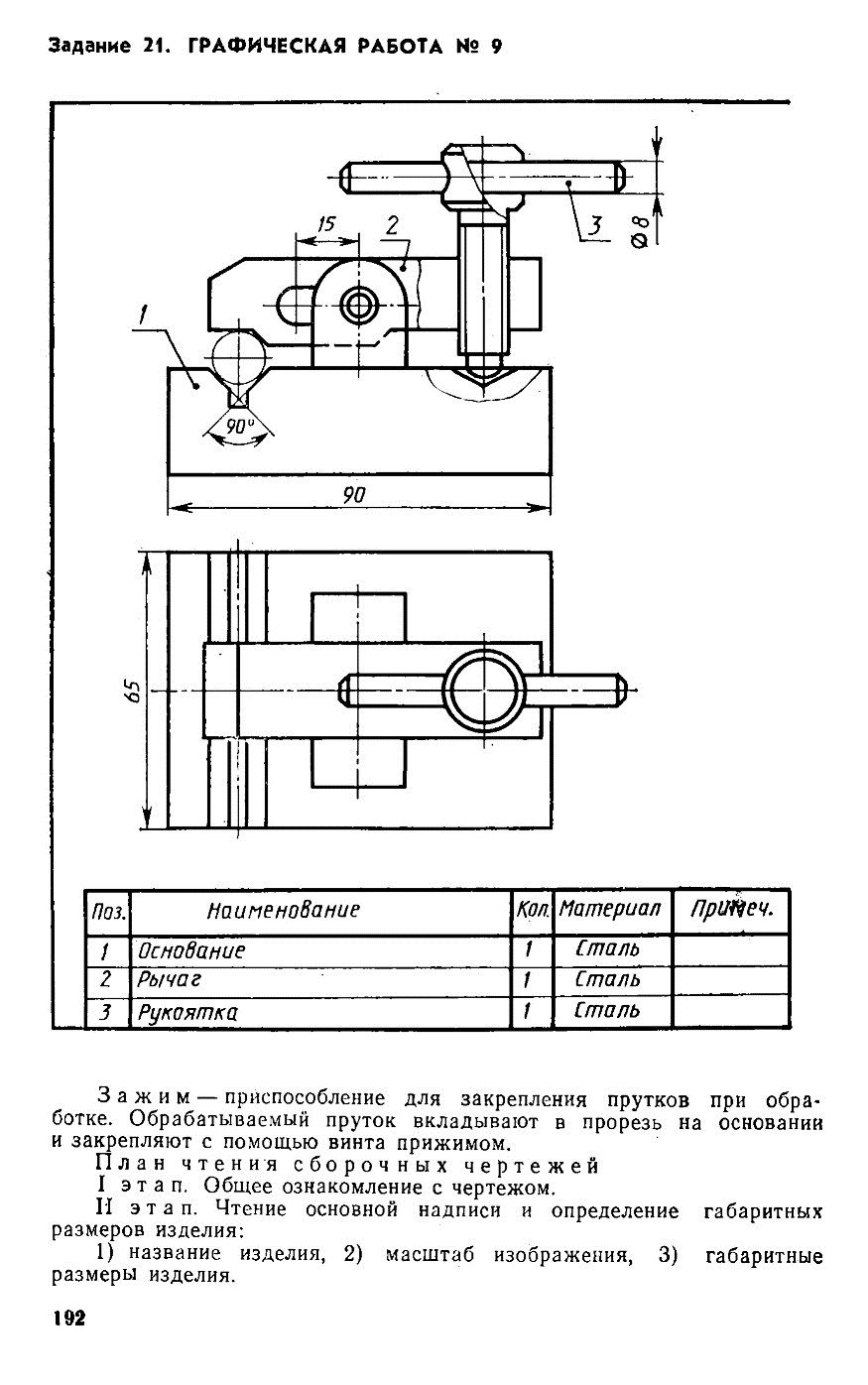 